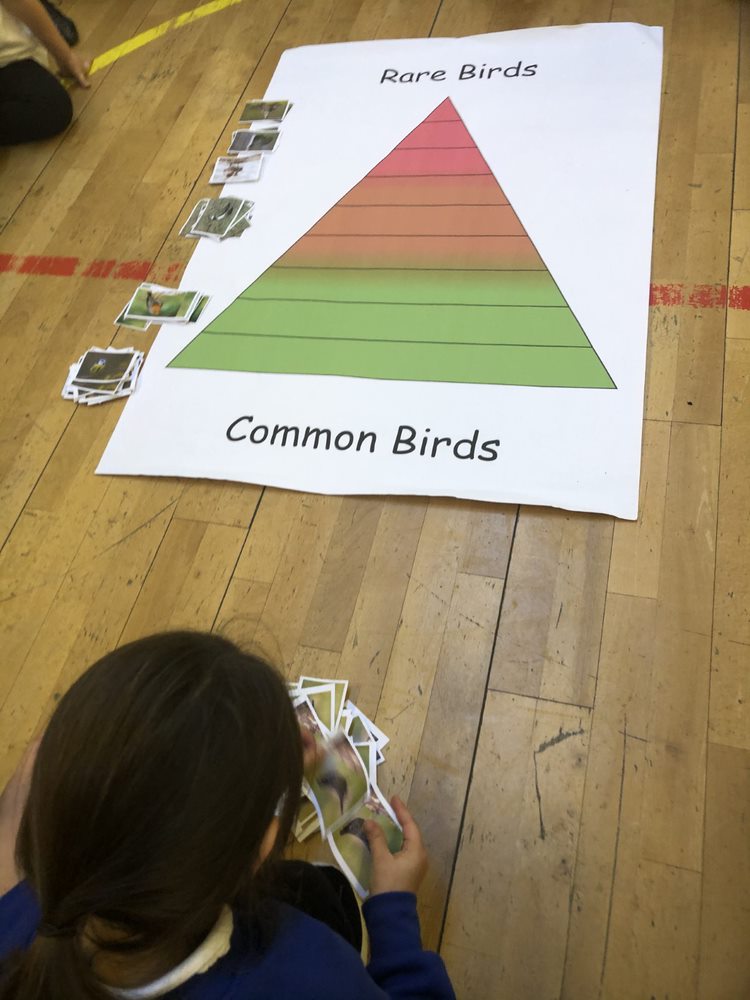 Introduction									Page 3early birds Overview								Page 4Curricular links								Page 5Event Organisation								Page 6After the event									Page 7IntroductionTransport Scotland has recognised the educational benefits to be derived from the A9 Dualling programme.  This has resulted in the educational initiative known as “Academy9”.  Academy9 is a collaborative and evolving initiative spanning from pre-school to tertiary education and into community engagement.  Acknowledging the power of partnerships between industry and education, Academy9 promotes skills and learning, STEM education and employment opportunities for future generations, The initiative combines the technical expertise of industry professionals, the talents and knowledge of experienced educational professionals, together with the wide and diverse competence and experience of teachers and education establishments to create truly unique experiences for people of all ages and abilities.Early Birds OverviewEarly Birds is mapped to the Experiences and Outcomes of the Scottish Curriculum; ‘A Curriculum for Excellence’ and is aimed at First Level pupils (P2-4), specifically P2.There are 3 activities which are run by an Ecologist with the class, as well as an additional optional classroom/homework activity that the teacher can choose to complete after the event. The learning is active and engaging for young pupils and the activities are short and fast paced. Event ActivitiesActivity 1 – Bird SpottingThe first activity shows the pupils some of the local birds they might see in Scotland and introduces some facts about them. The pupils are asked to identify images of the birds by listening to information about them. Activity 2 – Food ChainsIn this activity the pupils are introduced to the concept of a food chain and given some examples of simple food chains, containing birds, that can be found in Scotland. Activity 3 – Rare SpeciesThe final activity draws together the learning from the prior two and looks at how changes in a food chain can lead species to become more or less prevalent or endangered. The pupils work as a group to sort species of birds according to their level of scarcity.Classroom/Homework ActivityAs an additional activity the pupils are given the recipe and instructions in how to create a bird feeder that they can use to attract some of the birds they have been learning about. This is an optional, additional activity which can be done as either as homework, or as a classroom based activity led by the class teacher.  Curricular LinksHow to get involvedYour Academy9 Education Liaison Officer will organise the Early Birds Event and will be in touch with to gather relevant information.   All you need to do is: Confirm dates for the eventConfirm pupil numbersConfirm school rooms/hall availability for the duration of the eventProvide school timetable information around start times, intervals etcAfter the EventAcademy9 continually aim to improve the experiences offered to schools to ensure events are relevant and engaging. To achieve this please complete this short digital form for the Early Birds Activity.Curricular AreasExperiences and OutcomesCareer BenchmarksHealth and Wellbeing LiteracyNumeracy Expressive Arts Science TechnologiesHWB 0-20a / HWB 1-20a HWB 1-18a LIT 1-02a LIT 1-07a LIT 1-10a MNU 1-03a EXA 1-13a SCN 1-02a TCH 1-02a TCH 1-11aExperience a curriculum through which they learn about the world of work and job possibilities and which makes clear the strengths and skills needed to take advantage of these opportunities.